Publicado en Madrid el 30/11/2021 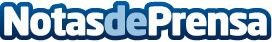 El Hospital Ruber Internacional dispone del último modelo de Neuronavegador BrainlabAbordajes mínimamente invasivos para la localización de lesiones cerebrales y la realización de craneotomías maximizando la precisión y la seguridadDatos de contacto:Gabinete de Prensa Hospital Ruber Internacional609724930Nota de prensa publicada en: https://www.notasdeprensa.es/el-hospital-ruber-internacional-dispone-del Categorias: Nacional Medicina Otras ciencias http://www.notasdeprensa.es